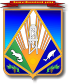 МУНИЦИПАЛЬНОЕ ОБРАЗОВАНИЕХАНТЫ-МАНСИЙСКИЙ РАЙОНХанты-Мансийский автономный округ – ЮграАДМИНИСТРАЦИЯ ХАНТЫ-МАНСИЙСКОГО РАЙОНАП О С Т А Н О В Л Е Н И Еот 13.02.2018                                                                                                  № 65г. Ханты-МансийскОб утверждении Порядка сбора твердых коммунальных отходов (в том числе их раздельного сбора) на территории Ханты-Мансийского районаВ соответствии с Законом Ханты-Мансийского автономного округа – Югры от 28.09.2017 № 66-оз «О внесении изменений в Закон Ханты-Мансийского автономного округа – Югры «О наделении органов местного самоуправления муниципальных образований Ханты-Мансийского автономного округа – Югры отдельными государственными полномочиями в сфере обращения с твердыми коммунальными отходами», в целях упорядочения и совершенствования деятельности по сбору твердых коммунальных отходов:1. Утвердить Порядок сбора твердых коммунальных отходов 
(в том числе их раздельного сбора) на территории Ханты-Мансийского района согласно приложению.2. Настоящее постановление вступает в силу после официального опубликования (обнародования) и распространяет свое действие 
на правоотношения, возникшие с 01.01.2018.3. Опубликовать (обнародовать) настоящее постановление в газете «Наш район» и разместить на официальном сайте администрации Ханты-Мансийского района.4. Контроль за выполнением постановления возложить 
на заместителя главы Ханты-Мансийского района, директора департамента строительства, архитектуры и ЖКХ.Глава Ханты-Мансийского района                                               К.Р.МинулинПриложениек постановлению администрацииХанты-Мансийского района									от 13.02.2018 № 65Порядок сбора твердых коммунальных отходов (в том числе их раздельного сбора) на территории Ханты-Мансийского района (далее – Порядок)Раздел 1. Общие положения1.1. Порядок разработан в соответствии с Федеральным законом 
от 24.06.1998 № 89-ФЗ «Об отходах производства и потребления» (далее – Федеральный закон № 89-ФЗ), постановлением Правительства Российской Федерации от 12.11.2016 № 1156 «Об обращении с твердыми коммунальными отходами и внесении изменения в постановление Правительства Российской Федерации от 25 августа 2008 года № 641» (далее также – Правила обращения с твердыми коммунальными отходами), Территориальной схемой обращения с отходами, в том числе с твердыми коммунальными отходами, в Ханты-Мансийском автономном округе – Югре (далее также – Территориальная схема), утвержденной распоряжением Правительства Ханты-Мансийского автономного округа 
от 21.10.2016 № 559-рп, Генеральной схемой очистки территории Ханты-Мансийского района, утвержденной постановлением администрации Ханты-Мансийского района от 06.05.2014 № 101 (далее также – Генеральная схема). 1.2. Порядок определяет общие требования к организации и порядку осуществления сбора (в том числе раздельного сбора) твердых коммунальных отходов (далее – ТКО) на территории сельских поселений Ханты-Мансийского района в целях установления единого подхода, а также обеспечения экологического и санитарно-эпидемиологического благополучия населения, предотвращения вредного воздействия ТКО на окружающую среду и здоровье человека, сбережения природных ресурсов, максимального извлечения из ТКО вторичного сырья, повышения процента и эффективности его использования в процессе хозяйственной деятельности.1.3. Порядок регламентирует осуществление деятельности по сбору, в том числе раздельному сбору ТКО, на территории сельских поселений Ханты-Мансийского района и обязателен для юридических лиц (независимо от организационно-правовой формы) и индивидуальных предпринимателей, в том числе осуществляющих управление многоквартирными домами на основании заключенного договора или заключивших с собственниками помещений многоквартирного дома договоры на оказание услуг по содержанию и ремонту общего имущества в таком доме, а также физических лиц.1.4. Настоящий Порядок не регулирует вопросы обращения со следующими видами отходов:промышленные отходы;строительные отходы, образующиеся в результате строительства и капитального ремонта, разрушения зданий и сооружений;
медицинские отходы;автомобили, их составные части, в том числе автомобильные покрышки;отходы сбора и обработки сточных вод;жидкие бытовые отходы, в том числе содержимое септиков и выгребных ям;радиоактивные, биологические и медицинские отходы.1.5. В Порядке используются следующие основные понятия:влажные (органические) отходы – группа ТКО, классифицируемых, как отходы пищевой продукции, напитков, табачных изделий и иные, схожие по морфологическим признакам отходы;вторичное сырье – однородная и паспортизованная часть вторичных материальных ресурсов, образованных из собранных, накопленных и специально подготовленных для повторного хозяйственного использования ТКО или продукции, отслужившей установленный срок или устаревшей;опасные отходы – группа ТКО, классифицируемых как ТКО, существование которых и (или) обращение с которыми представляет опасность для жизни, здоровья человека и окружающей природной среды, в том числе химические источники питания (батарейки, аккумуляторы), ртутьсодержащие и люминесцентные лампы и ртутные термометры;отходы электронного оборудования – группа ТКО, классифицируемых как оборудование компьютерное, электронное, оптическое, утратившее свои потребительские свойства;пункты приема опасных отходов и вторичного сырья – стационарные и мобильные пункты сбора вторичного сырья и опасных отходов, участки накопления опасных отходов в составе объектов размещения отходов производства и потребления;региональный оператор по обращению с ТКО (далее также –региональный оператор) – оператор по обращению с ТКО – юридическое лицо, которое обязано заключить договор на оказание услуг по обращению с ТКО с собственником ТКО, которые образуются и места сбора которых находятся в зоне деятельности регионального оператора; смешанные сухие отходы – группа ТКО, классифицируемых как несортированные ТКО, утратившие потребительские свойства, в том числе картон, бумага, металлический лом черный, металлический лом цветной, пластмасса, стекло, фарфор, текстиль, древесина, камни, резина, кожа, растительные отходы, тетрапак, отходы от ремонта помещений, подгузники одноразовые, земля, песок и иные, схожие по морфологическим признакам отходы;собственник ТКО – физическое лицо, юридическое лицо, индивидуальный предприниматель, образующие в результате своей деятельности ТКО. Если это лицо не установлено, собственником ТКО являются органы местного самоуправления, юридические лица или индивидуальные предприниматели, в пользовании (распоряжении) которых находятся земельные участки, на которых расположены ТКО.Иные понятия используются в значениях, определенных Федеральным законом от 24.06.1998 № 89-ФЗ, Правилами обращения с твердыми коммунальными отходами, утвержденными постановлением Правительства Российской Федерации от 12.11.2016 № 1156, постановлением Государственного комитета Российской Федерации по строительству и жилищно-коммунальному комплексу от 29.10.2002 № 148 «О Своде правил по проектированию и строительству «Мусоропроводы жилых и общественных зданий и сооружений» (СП 31-108-2002)».Раздел 2. Правила сбора отходов2.1. Сбор ТКО, в том числе раздельный сбор, на территории сельских поселений Ханты-Мансийского района обеспечивается региональным оператором в соответствии с государственной программой Ханты-Мансийского автономного округа – Югры «Обеспечение экологической безопасности Ханты-Мансийского автономного округа – Югры 
на 2018 – 2025 годы и на период до 2030 года», утвержденной постановлением Правительства Ханты-Мансийского автономного округа – Югры от 22.12.2017 №541-п, Территориальной схемой обращения с отходами, в том числе с твердыми коммунальными отходами, в Ханты-Мансийском автономном округе – Югре, утвержденной распоряжением Правительства Ханты-Мансийского автономного округа – Югры 
от 21.10.2016 № 559-рп, Генеральной схемой очистки территории Ханты-Мансийского района, утвержденной постановлением администрации Ханты-Мансийского района от 06.05.2014 № 101, на основании договоров на оказание услуг по обращению с ТКО, заключенных с физическими лицами, юридическими лицами и индивидуальными предпринимателями.2.2. Территории сельских поселений Ханты-Мансийского района подлежат регулярной очистке от отходов в соответствии с Генеральной схемой очистки территории Ханты-Мансийского района и установленными нормами и требованиями действующего законодательства в сфере обращения с твердыми коммунальными отходами. 2.3. На территории Ханты-Мансийского района запрещено: несанкционированное  размещение  всех  видов  ТКО  и  иных  видовотходов; сбор ТКО вне установленных мест, без наличия установленных разрешительных документов и специализированного оборудования. 2.4. Собственники отходов осуществляют раздельный сбор отходов в специально отведенных местах, что обеспечивается установкой в местах сбора отходов контейнеров для раздельного сбора, организацией пунктов приема вторичного сырья и опасных отходов. 2.5. Региональный оператор осуществляет деятельность по сбору ТКО самостоятельно или с привлечением операторов по обращению с отходами.2.6. Контроль за деятельностью участников сбора ТКО (собственников отходов, операторов по обращению с отходами) осуществляет региональный оператор в соответствии с условиями заключенного договора на оказание услуг по сбору и транспортированию твердых коммунальных отходов. Раздел 3. Правила сбора твердых коммунальных отходов3.1. Сбор отходов осуществляется:3.1.1. В контейнеры и бункеры, расположенные на контейнерных площадках. Система сбора и утилизации твердых коммунальных отходов в разрезе каждого поселения Ханты-Мансийского района изложена в приложении к настоящему Порядку.3.1.2. Бесконтейнерным способом (прием ТКО в пакетах или других предназначенных для их сбора емкостях мусоровозным транспортом непосредственно от населения без использования каких-либо дополнительных устройств для предварительного сбора).3.3. Раздельный сбор ТКО от населения при применении бесконтейнерной системы сбора осуществляется в стационарных и передвижных пунктах приема вторичного сырья (при отсутствии централизованной системы сбора применяется позвонковая система).Раздел 4. Раздельный сбор ТКО4.1. Раздельный сбор ТКО предусматривает разделение ТКО собственниками отходов по установленным видам отходов и складирование отсортированных ТКО в контейнерах для соответствующих видов отходов. 4.2. Раздельный сбор ТКО организуют собственники отходов, операторы по обращению с отходами, региональный оператор в соответствии с настоящим Порядком и заключенным договором на оказание услуг по сбору и транспортированию твердых коммунальных отходов. 4.3.   Раздельный   сбор   ТКО   на   территории   Ханты-Мансийскогорайона вводится поэтапно в соответствии с действующим законодательством Российской Федерации, Ханты-Мансийского автономного округа – Югры. 4.4. При раздельном сборе ТКО выделяются полезные компоненты, подлежащие обезвреживанию, обработке, утилизации, перечень которых определяется в соответствии с установленными требованиями действующего законодательства. Такой перечень может включать в себя несортированные ТКО, отходы для утилизации и иные виды твердых коммунальных отходов. 4.5. При осуществлении раздельного сбора отходов используются контейнеры с цветовой индикацией, соответствующей разным видам отходов: в контейнеры желтого цвета собираются коммерчески привлекательные отходы, а именно упаковка. В понятие «упаковка» входят такие фракции  коммунальных отходов, как макулатура (бумага, картон), пластик, стекло, текстиль, черные и цветные металлы;в контейнеры с серой цветовой индикацией складируются отходы, не относящиеся к ТКО, либо отходы, в отношении которых не осуществляется раздельный сбор (пищевые отходы, кожа, резина, дерево, отсев).4.6. График и время сбора и транспортирования твердых коммунальных отходов определяется условиями заключенного соглашения (договора) на оказание услуг по сбору и транспортированию твердых коммунальных отходов4.7. При осуществлении раздельного сбора ТКО могут, по необходимости, использоваться дополнительные цветовые обозначения (сбор стекла различных цветов, сбор текстиля и др.). 4.8. Сбор твердых коммунальных отходов осуществляется путем приема отходов в многоквартирных домах в контейнеры и бункеры, расположенные на контейнерных площадках, или приема твердых коммунальных отходов в пакетах или других предназначенных для их сбора емкостях.При осуществлении сбора твердых коммунальных отходов в пакетах или других предназначенных для их сбора емкостях, региональный оператор определяет места сбора и накопления твердых коммунальных отходов, время сбора, а также вправе устанавливать требования к емкостям, используемым для накопления твердых коммунальных отходов.4.9. В случае если контейнер с ТКО, подлежащими утилизации, содержит несортированные ТКО, оператор по обращению с отходами, осуществляющий сбор и транспортирование ТКО, осуществляет транспортирование таких отходов вместе с несортированными ТКО, уведомив регионального оператора не позднее, чем на следующий день. 4.10. Не допускается смешивание раздельно собранных компонентов ТКО при транспортировании. 4.11. Запрещается захоронение видов отходов производства и потребления, в состав которых входят полезные компоненты, перечень которых утвержден распоряжением Правительства Российской Федерации от 25.07.2017 № 1589-р «Об утверждении перечня видов отходов производства и потребления, в состав которых входят полезные компоненты, захоронение которых запрещается».Раздел 5. Сбор крупногабаритных отходов5.1. Сбор и накопление крупногабаритных отходов (далее – КГО) осуществляются: в бункеры, расположенные на контейнерных площадках; на специальных площадках для сбора и накопления КГО; путем транспортирования КГО по заявке потребителя. 5.2. Транспортирование КГО осуществляется по заявкам их собственников, направляемых региональному оператору по обращению с отходами, в соответствии с условиями заключенного договора на оказание услуг по сбору и транспортированию отходов. Срок транспортирования КГО определяется региональным оператором по обращению с отходами, осуществляющим сбор и транспортирование ТКО. 5.3. КГО должны располагаться в день вывоза в месте, определенном в договоре на оказание услуг по обращению с ТКО. 5.4. КГО должны находиться в состоянии, не создающем угроз для жизни и здоровья персонала оператора по обращению с отходами, в частности, предметы мебели должны быть в разобранном состоянии и не должны иметь торчащие гвозди или болты, а также не должны создавать угроз для целости и технической исправности мусоровозов. Предоставленные к транспортированию КГО не должны быть заполнены другими отходами. 5.5. КГО могут быть самостоятельно доставлены собственником непосредственно на площадку для сбора КГО. Места расположения таких площадок определяются в соответствии с Территориальной или Генеральной схемой. Эксплуатация таких площадок и транспортирование поступивших на них КГО обеспечивается оператором по обращению с отходами, осуществляющим сбор и транспортирование ТКО, при наличии договора с региональным оператором. 5.6. Требования к площадкам для сбора КГО устанавливаются региональным оператором. Раздел 6. Сбор электронного оборудования (скрапа)6.1. К отходам электронного оборудования относятся отходы, классифицируемые в соответствии с ФККО, как оборудование компьютерное,        электронное,        оптическое,         утратившее        свои потребительские свойства. 6.2. Сбор и накопление электронного оборудования осуществляются: на специальных площадках для сбора и накопления электронного оборудования; путем транспортирования электронного оборудования по заявке собственника; предприятиями розничной торговли, осуществляющими продажу электронного и электрического оборудования. 6.3. Запрещается размещать отходы электронного оборудования в контейнерах для сбора ТКО, на контейнерных площадках и площадках для сбора КГО. 6.4. Региональный оператор обязан обеспечить собственников ТКО информацией об организациях, осуществляющих сбор отходов электронного оборудования, путем ее размещения на контейнерных площадках, специализированном транспорте для перевозки ТКО или иным доступным способом.6.5. Отходы электронного оборудования складируются на специально обустроенных участках по сбору электронного скрапа либо передаются организациям, осуществляющим извлечение компонентов, для передачи извлеченных компонентов на утилизацию, обезвреживание, захоронение. Раздел 7. Сбор ртутьсодержащих отходов7.1. Сбор и накопление ртутьсодержащих отходов должны выполняться методами, исключающими их бой и разгерметизацию. 7.2. Сбор отходов I – III класса опасности, в том числе химических источников питания (батарейки, аккумуляторы), люминесцентных ламп и ртутных термометров осуществляется путем их сбора:в контейнеры для сбора опасных отходов;с использованием стационарных и передвижных пунктов приема, организованных региональным оператором, производителями и импортерами соответствующих потребительских товаров, их объединениями.7.3. Накопление ртутьсодержащих отходов производится отдельно от других видов отходов в неповрежденной штатной упаковке или в другой таре, обеспечивающей их сохранность при хранении. 7.4. Сбор и накопление ртутьсодержащих отходов физических лиц (населения) осуществляется в специальных герметичных контейнерах в пунктах сбора вторичного сырья и опасных отходов. 7.5. Накопленные опасные отходы передаются на утилизацию специализированным организациям, имеющим лицензию на данный вид деятельности. Раздел 8. Сбор потребительских товаров и услуг8.1. Юридические лица, индивидуальные предприниматели обеспечивают утилизацию отходов от использования потребительских товаров и упаковок самостоятельно или путем заключения договоров с оператором по обращению с твердыми коммунальными отходами, региональным оператором.8.2. Производители, импортеры товаров, их объединения вправе использовать стационарные и мобильные пункты приема отходов, использовать отдельные контейнеры для сбора потребительских товаров и упаковки, подлежащих утилизации, расположенные на контейнерных площадках, по согласованию с региональным оператором. Раздел 9. Сбор отходов в садоводческих, огороднических и дачных некоммерческих объединениях граждан, гаражно-строительных кооперативах (ГСК)9.1. Для сбора отходов, образующихся в садоводческих, огороднических и дачных некоммерческих объединениях граждан, ГСК, используются: контейнерные площадки с твердым покрытием для ТКО; емкости для сбора отработанных горюче-смазочных материалов; площадки для сбора КГО (кузова, отработанные автопокрышки и т.п.). 9.2. Размещение контейнерных площадок производится в соответствии с утвержденным проектом организации и застройки территории с соблюдением экологических и санитарных норм и правил. 9.3. Обязанность по строительству, ремонту и содержанию контейнерных площадок для сбора отходов, сбору и передаче ТКО на размещение возлагается на органы управления садоводческих, огороднических и дачных некоммерческих объединениях граждан, ГСК путем заключения договора с региональным оператором. 9.4. Твердые коммунальные отходы с данных контейнерных площадок транспортируются на объекты обезвреживания, утилизации, размещения, захоронения отходов на основании договоров, заключенных с региональным оператором. 9.5. Транспортирование отходов с территорий садоводческих, огороднических и дачных некоммерческих объединений граждан, ГСК осуществляется по мере накопления, но не реже одного раза в неделю, 
а в зимний (снежный) период не реже одного раза в месяц. 9.6. Отработанные горюче-смазочные материалы, автошины, аккумуляторы, иные токсичные отходы, металлолом собираются в специально оборудованных местах и по мере накопления передаются для утилизации на специализированные предприятия или пункты приема 
с оформлением подтверждающей документации (акты приема-передачи, справки и т.п.). Раздел 10. Контейнеры для ТКО 10.1. В населенных пунктах, в которых предусмотрены контейнеры для сбора ТКО, контейнеры потребителям предоставляются региональным оператором либо операторами по обращению с ТКО в соответствии с договорами по транспортированию ТКО. Контейнеры для ТКО по соглашению сторон могут быть предоставлены лицом, осуществляющим управление многоквартирным домом, иными лицами. 10.2. Для сбора ТКО по согласованию с органом местного самоуправления Ханты-Мансийского района и региональным оператором используются контейнеры следующего объема: 0,75 куб. м, 8,0 куб. м, 
1,1 куб. м, 12 куб. м. 10.3. Допускается использование контейнеров другой емкости по согласованию с региональным оператором. 10.4. Необходимое количество контейнеров на контейнерной площадке и их вместимость определяются, исходя из количества жителей, проживающих в многоквартирных домах, для накопления ТКО которых предназначены эти контейнеры, и установленных нормативов накопления ТКО с учетом санитарно-эпидемиологических требований. Количество и объем контейнеров могут быть изменены по заявлению собственников помещений многоквартирного дома либо лица, осуществляющего управление многоквартирным домом. При этом уменьшение количества и вместимости (объема) контейнеров для несортированных ТКО допускается только при условии осуществления такими лицами раздельного сбора. 10.5. Количество и объем контейнеров, необходимых для накопления ТКО юридических лиц и индивидуальных предпринимателей, определяются исходя из установленных нормативов накопления ТКО и в соответствии с условиями договора об оказании услуг по обращению с твердыми коммунальными отходами. 10.6. Контейнеры должны быть изготовлены из пластика или металла, иметь крышку, предотвращающую попадание в контейнер атмосферных осадков, за исключением случаев, когда контейнерная площадка, на которой расположен контейнер, оборудована крышей (в этом случае контейнеры должны быть оборудованы колесиками). Контейнеры должны быть промаркированы с указанием контактов организации, осуществляющей сбор и транспортирование ТКО, и графика вывоза отходов. 10.7. Контейнер может заполняться отходами только до объема, 
не превышающего верхней кромки контейнера. Запрещается прессовать или уплотнять отходы в контейнере таким образом, что становится невозможным высыпание его содержимого при загрузке в мусоровоз. 10.8. В контейнерах для ТКО запрещается размещать горящие, раскаленные или горячие отходы, КГО, снег и лед, жидкие вещества, биологически и химически активные отходы, осветительные приборы и электрические лампы, содержащие ртуть, батареи и аккумуляторы, медицинские отходы, а также все отходы, которые могут причинить вред жизни и здоровью производственного персонала, повредить или нетипичным образом загрязнить контейнеры, мусоровозы или нарушить режим работы объектов по обработке, обезвреживанию и размещению отходов. 10.9. Бремя содержания контейнерных площадок, специальных площадок для складирования крупногабаритных отходов и территории, прилегающей к месту погрузки ТКО, расположенных на придомовой территории, входящей в состав общего имущества собственников помещений в многоквартирном доме, несут собственники помещений в многоквартирном доме.10.10. Контейнеры должны проходить систематическую промывку и дезинфекцию.10.11. Лица, ответственные за содержание контейнерных площадок, специальных площадок для складирования КГО, обязаны обеспечить размещение на них информации о собственнике контейнерных площадок, обслуживаемых объектах потребителей, а также об организации, осуществляющей вывоз отходов с данной площадки, телефона для обращений и графика вывоза отходов.10.12. Запрещается размещать и складировать твердые коммунальные отходы вне контейнеров. Запрещается заполнять контейнеры для ТКО, предназначенные для сбора отходов других лиц 
и не указанные в договоре на оказание услуг по обращению с ТКО. 10.13. В случаях, предусмотренных договором на оказание услуг по обращению с отходами, ТКО, за исключением отходов, образующихся в многоквартирном доме, могут собираться без использования контейнеров, с использованием мешков, отвечающих требованиям, установленным региональным оператором. В этом случае масса отходов, размещаемых в мешках, не должна превышать величины, установленной региональным оператором. 10.14. График транспортирования ТКО определяется условиями договора с оператором по обращению с ТКО, но не реже, чем предусмотрено законодательством Российской Федерации в области санитарно-эпидемиологического благополучия человека. 10.15. Время транспортирования ТКО определяется операторами по обращению с ТКО, который обязан проинформировать о графике вывоза отходов собственника отходов. 10.16. Не допускается изъятие отходов из контейнеров без согласования с оператором по обращению с ТКО. Раздел 11. Контейнерные площадки11.1. Размещение, размеры и конструкции контейнерных площадок определяются Генеральной схемой очистки территории Ханты-Мансийского района. 11.2. Лица, осуществляющие управление многоквартирным домом, собственники помещений многоквартирного дома, при непосредственном управлении МКД, обеспечивают обустройство и содержание контейнерных площадок, расположенных на придомовой территории. 11.3. Контейнеры располагаются на твердом, прочном, водонепроницаемом, легко очищаемом покрытии, которое способно выдерживать установку и выкатывание контейнеров без повреждения. Контейнерные площадки должны иметь с трех сторон ограждение высотой не менее 1,5 метров. 11.4. Контейнерная площадка должна постоянно очищаться от снега и льда, отходов, размещенных за пределами контейнеров, и регулярно подвергаться уборке (санитарной обработке). 11.5. Контейнерные площадки должны быть оборудованы крышей, не допускающей попадание в контейнеры атмосферных осадков, за исключением случаев, когда контейнеры оборудованы крышкой. 11.6. Подъездные пути к контейнерной площадке должны иметь допустимую высоту 4 метра и ширину 3,5 метра и быть пригодными для свободного проезда и маневрирования транспортных средств, в том числе исключающего движение задним ходом в жилых зонах и на придомовых территориях с максимально допустимым весом 30 тонн. 11.7. Подъездные пути должны быть достаточно освещены и постоянно поддерживаться в пригодном для транспортного движения состоянии. 11.8. Подъездные пути во время транспортирования отходов должны содержаться свободными. В случае если подъездные пути к контейнерной площадке заблокированы, вывоз ТКО не осуществляется. Раздел 12. Несанкционированное размещение отходов12.1. Размещение и накопление отходов вне санкционированных мест сбора и накопления отходов соответствующего вида запрещено. 12.2. Лицо, разместившее отходы с нарушением экологических требований, санитарных норм и правил и настоящего Порядка (в случае, если невозможно установить такое лицо, собственник земельного участка, на котором размещены отходы), несет ответственность в соответствии с законодательством Российской Федерации и договором на оказание услуг по обращению с отходами. 12.3. В случае обнаружения вновь возникших мест несанкционированного размещения отходов, на земельном участке, 
не предназначенном для этих целей и не указанном в соглашении, объем которых превышает 1 куб. м, региональный оператор обязан в течение 
5 рабочих дней:уведомить любым способом, позволяющим получить подтверждение доставки такого уведомления, собственника земельного участка, орган местного самоуправления (администрацию Ханты-Мансийского района) и орган, осуществляющий государственный экологический надзор (Службу по контролю и надзору в сфере охраны окружающей среды, объектов животного мира и лесных отношений Ханты-Мансийского автономного округа – Югры) об обнаружении места несанкционированного размещения отходов;уведомить любым способом, позволяющим получить подтверждение доставки такого уведомления, собственника земельного участка о необходимости ликвидации места несанкционированного размещения отходов в течение 30 дней после получения уведомления и направить ему проект договора на оказание услуг по ликвидации выявленного места несанкционированного размещения отходов.12.4. Собственник земельного участка обязан самостоятельно обеспечить ликвидацию места несанкционированного размещения твердых коммунальных отходов или заключить договор на оказание услуг по ликвидации выявленного места несанкционированного размещения твердых коммунальных отходов с региональным оператором.12.5. В соответствии с пунктом 17 Правил обращения с твердыми коммунальными отходами, утвержденных постановлением Правительства Российской Федерации от 12.11.2016 № 1156, в случае, если собственник земельного участка в течение 30 дней со дня получения уведомления регионального оператора не обеспечил ликвидацию мест несанкционированного размещения твердых коммунальных отходов самостоятельно и не заключил договор с региональным оператором на оказание услуг по ликвидации выявленного места несанкционированного размещения отходов, региональный оператор в течение 30 дней после отправления уведомления собственнику земельного участка ликвидирует место несанкционированного размещения отходов. Региональный оператор вправе взыскать с собственника понесенные расходы в судебном порядке. Раздел 13. Ответственность за нарушение порядка сбора ТКО, в том числе раздельного13.1. Неисполнение или ненадлежащее исполнение настоящего Порядка юридическими лицами, должностными лицами, индивидуальными предпринимателями и физическими лицами влечет за собой дисциплинарную, административную, уголовную или гражданско-правовую ответственность в соответствии с требованиями действующего законодательства.Приложениек Порядку сбора твердых коммунальных отходов (в том числе их раздельного сбора) на территории Ханты-Мансийского районаСистема сбора и утилизации твердых коммунальных отходов в разрезе сельских поселений Ханты-Мансийского районаНаселенный пунктСпособ утилизации (захоронения)Примечаниеп. ГорноправдиискГорноправдинский межпоселенческий полигондо ввода в эксплуатацию полигона вывоз ТБО на ближайшие действующие полигонып. ЛуговскойЛуговской локальный полигонп. КедровыйКедровский локальный полигонс. НялинскоеНялинский локальный полигонс. КышикКышиковский локальный полигонс. Цингалысжигание в инсинераторной установке с. Цингалыдо ввода в эксплуатацию инсинераторной установки утилизация на полигоне ТБО в г. Ханты-Мансийскеп. Кирпичныйсжигание в инсинераторной установке п. Кирпичныйн. Сибирскийсжигание в инсинераторной установке п. Сибирскийдо ввода в эксплуатацию инсинераторной установки утилизация на полигоне ТБО в г. Ханты-Мансийскеп. КрасноленинскийКрасноленинский локальный полигон (планируется)до ввода в эксплуатацию полигона вывоз ТБО на ближайшие действующие полигоныс. СелияровоЛяминский межпоселенческий полигонп. Выкатнойсжигание в инсинераторной установке п. Выкатнойдо ввода в эксплуатацию инсинераторной установки утилизация на полигоне ТБО в г. Ханты-Мансийскед. ШапшаХанты-Мансийский межмуниципальный комплексный полигонп. БобровскийГорноправдинский межпоселенческий полигондо ввода в эксплуатацию полигона вывоз ТБО на ближайшие действующие полигоныс. ЕлизаровоЕлизаровский локальный полигонс. БатовоГорноправдинский межпоселенческий полигондо ввода в эксплуатацию полигона вывоз ТБО на полигон в г. Ханты-Мансийскс. ТроицаЛуговской локальный полигонд. Согомсжигание в инсинераторной установке д. Согомдо ввода в эксплуатацию полигона вывоз ТБО на полигон в г. Ханты-Мансийскд. БелогорьеЛуговской локальный полигонс. Тюлисжигание в инсинераторной установке с. Тюлидо ввода в эксплуатацию инсинераторной установки утилизация на полигоне ТБО в г. Ханты-Мансийскеп. Пырьяхсжигание в инсинераторной установке п. Пырьяхдо ввода в эксплуатацию инсинераторной установки утилизация на полигоне ТБО в г. Ханты-Мансийскеп. УрманныйКрасноленинский локальный полигон (планируется)до ввода в эксплуатацию полигона вывоз ТБО на полигон в г. Ханты-Мансийскс. Реполовосжигание в инсинераторной установке п. Сибирскийдо ввода в эксплуатацию инсинераторной установки утилизация на полигоне ТБО в г. Ханты-Мансийскед. ЯгурьяхХанты-Мансийский межмуниципальный комплексный полигонс. Базьянынаселение самостоятельно разделяет отходы на несколько потоков:горючие отходы (бумага, картон) сжигаются в домашних печах;биоразлагаемые отходы (пищевые) компостируются в домовладенияхд. ЯркиХанты-Мансийский межмуниципальный комплексный полигонс. Зенковонаселение самостоятельно разделяет отходы на несколько потоков:горючие отходы (бумага, картон) сжигаются в домашних печах;биоразлагаемые отходы (пищевые) компостируются в домовладенияхд. НялинаНялинский локальный полигонд. Семейканаселение самостоятельно разделяет отходы на несколько потоков:горючие отходы (бумага, картон) сжигаются в домашних печах;биоразлагаемые отходы (пищевые) компостируются в домовладениях